※会場の駐車場が満車となった場合は近隣のコインパーキングに駐車していただきます。その際の駐車場代は自己負担となりますので、あらかじめご了承願います。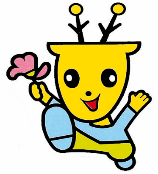 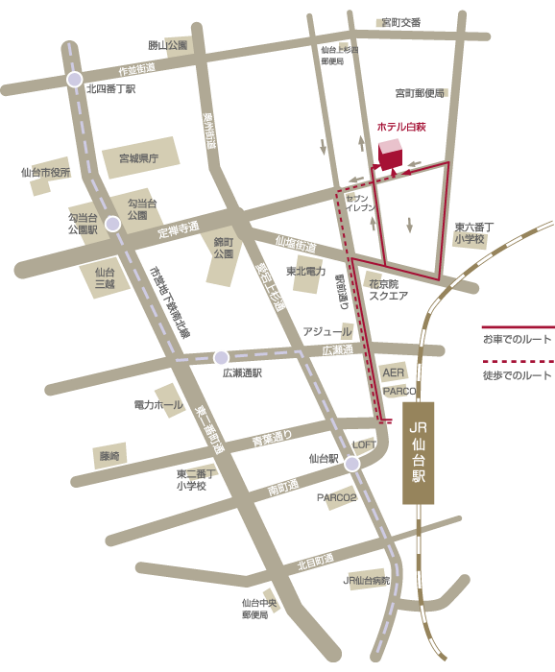 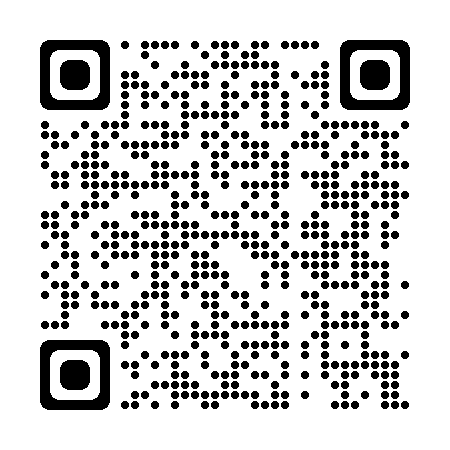 団体名団体の所在地連　絡　先TELTEL連　絡　先FAXFAX連　絡　先E-mailE-mail参加者名〃〃来場方法どちらかに○をつけてくださいどちらかに○をつけてください来場方法車　（　　　台）※公共交通機関